Clean up procedureThank you!PVHues should get lighter as they move from left to right  > > > > > > >Only put the following items in the black waste barrelsEmpty paint tubesDisposable palette paperOily rags and paper towelsItems that don’t belong in the containers are:Plastic bottlesCoffee cupsBio wasteEtc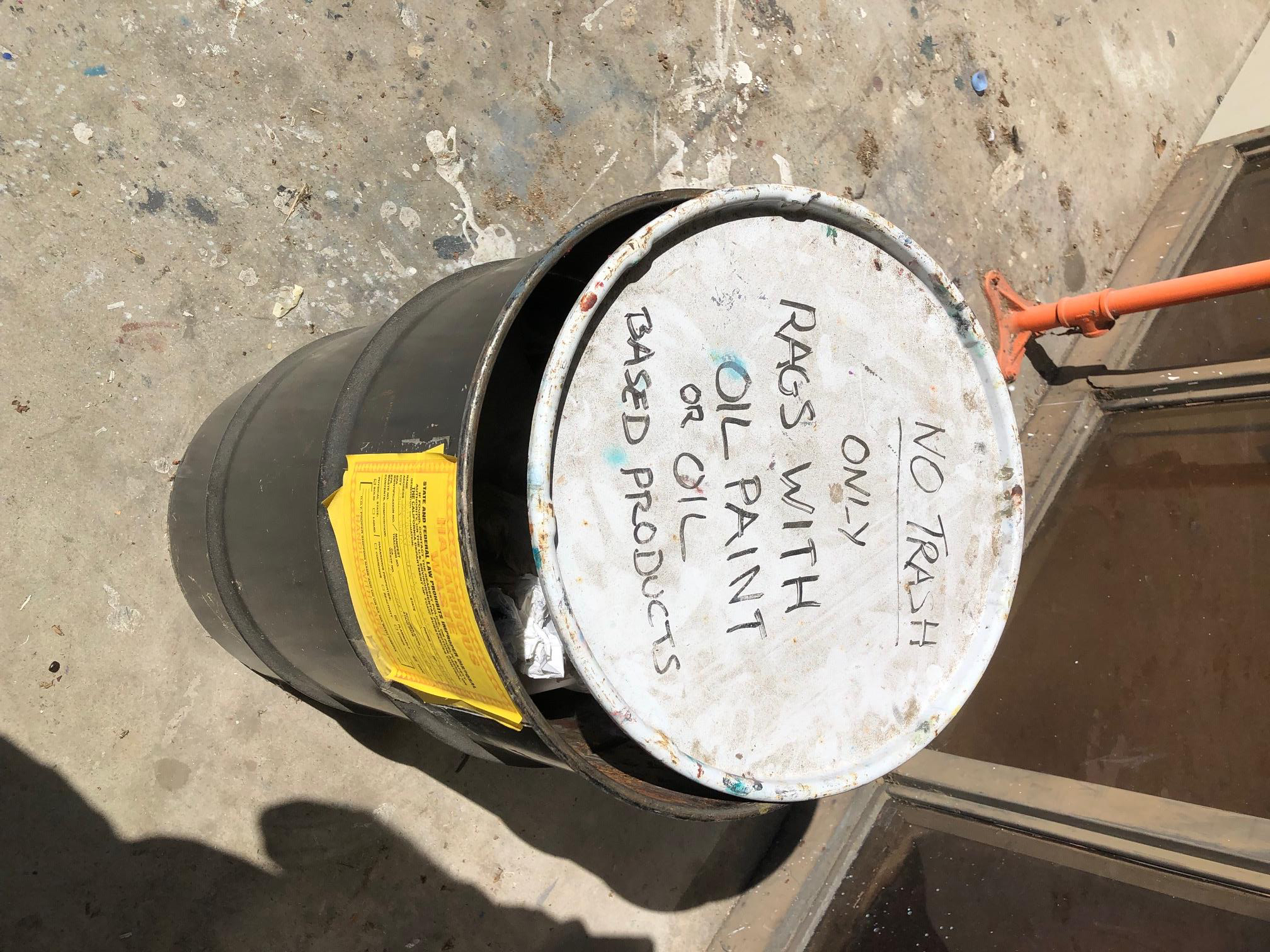 Dispose of Gamsol and other solvents in the black container located in the courtyard by the double gates.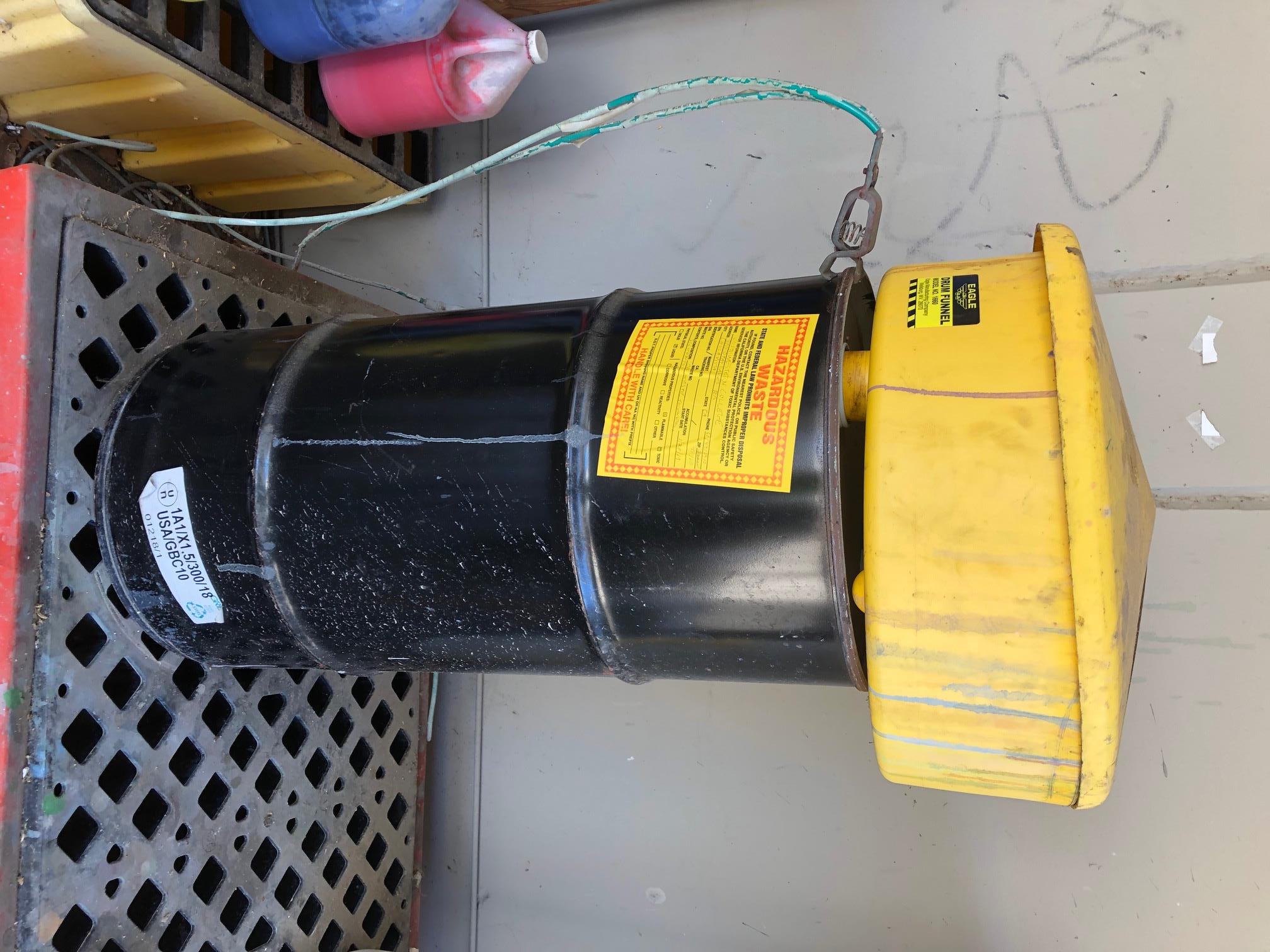 BlackWhiteRedOrangeYellowGreenBlueViolet